Informasjon for 4. trinnHei alle sammen!En uke med hjemmeskole er over og vi skal snart starte på den neste. Håper det står bra til med alle sammen. Vi har fått mange gode tilbakemeldinger fra elever og foreldre. Det er en helt ny situasjon for oss alle, så veien blir litt til mens vi går. 

Gjennom uka som gikk har vi hatt mailkontakt med elevene og på fredag hadde vi vår første «Trinnsamling» (videochat) på Teams. De fleste var logget på i tidsrommet 10-12. Det var veldig hyggelig å se og prate med hverandre igjen. Kommende uke fortsetter vi med arbeidsprogram som tilsvarer den timeplanen ungene ville hatt på skolen. Det blir arbeid i bøkene og på nettressurser. Vi vet at nettressursene noen ganger har vært vanskelige å logge på eller hengt seg opp. Det er stor pågang på dem nå, så vi anbefaler dere å være tålmodige eller prøve igjen senere på et annet tidspunkt.  

Det blir nye «Trinnsamlinger» på tirsdag mellom 10.00-12.00 og torsdag mellom 10.00-12.00. Vi ønsker at alle logger seg på i dette tidsrommet begge dagene. Når vi setter opp samlingen får alle elevene en invitasjon med lenke til å delta på mail. De må følge lenken og trykke «delta» for å bli med. 

Vi har fordelt ungene mellom alle de voksne på trinnet. Så i løpet av uka vil ditt barn få en individuell samtale med en voksen. Vi tar kontakt og avtaler tid.

Dima med familie har lenge ønsket seg nærmere Tønsberg og har nå fått seg hus på Teie. Dima har sin siste dag på Lindhøy fredag 27.mars. Vi ønsker henne og familien lykke til! På skolens nettside blir det lagt ut informasjon fortløpende, så vi ber dere følge med der også.www.faerder.kommune.no/lindhoy-skoleOm dere har spørsmål kan dere ta kontakt med oss pr. mail. Eller på teams i skoletiden.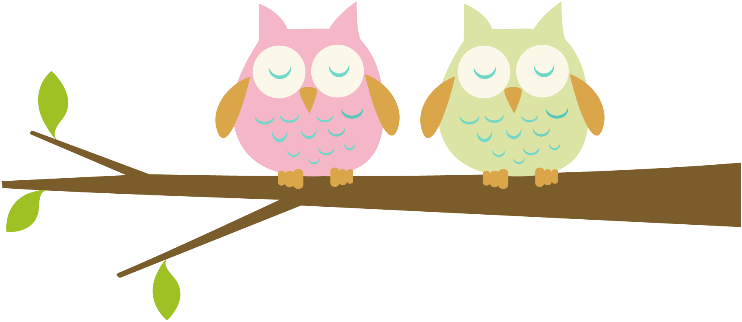 Hilsen oss på 4.trinnInnlogging, Epost og smartbøker:På skolen bruker vi Office365 som plattform. Logg inn:  http://portal.office365.com Her er elevene vant til å jobbe gjennom Teams, OneDrive osv. Elevene har tilgang på sin personlige mail gjennom Office365. Når de logger inn, kan de gå inn på Outlook. Noen av oppgavene i arbeidsprogrammet løses gjennom mail, men det kan hende at en voksen må hjelpe til med å sette inn riktig tidssone før mailen er oppe og går. Vi lærere ønsker å opprette kontakt med elevene gjennom mail, slik at vi kan ha en løpende dialog med dem gjennom denne perioden, samt opprettholde kontakten slik vi ville gjort i skolehverdagen. Skolen bruker Feide som innloggingstjeneste og alle elevene har sin personlige innlogging. Når elevene skal logge seg inn på nettressursene dere finner under, logger de seg inn med Feide kontoen sin. Elevene kan innloggingen sin godt, men hvis de er usikre så bruker de:S10xxxxx (to bokstaver fra fornavnet og tre fra etternavnet)Dersom elevene får beskjed om å bruke mailadresse i innloggingen så er dette:S10xxxx@v-man365.no (Elevene bruker altså sitt personlige brukernavn der hvor det står ”x”).Passordene til elevene er personlige, men skulle det oppstå problemer, eller eleven har glemt passordet sitt, så har vi mulighet til å endre/tilbakestille dette. (Gi beskjed til kontaktlærer)På www.smartbok.no har elevene tilgang til noen av bøkene digitalt. (Inn i livet, Explore textbook). Vi legger ut et dokument på hjemmesiden og Skooler som viser innlogging og oversikt. NettressurserPå tvers av fag:Salaby - https://www.salaby.no/Kreativt hjelpemiddel: https://web.creaza.com/no/Spill deg til kunnskap: http://www.gruble.net/ Kunst og håndverk inspirasjon: http://krokotak.com/Kroppsøving: https://sykkeldyktig.no/
Matematikk:Nettsider:Multi smart øving - https://multi.smartoving.no/Apper: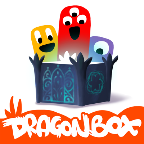 Dragonbox har flere ulike matematikkapper. Så her er det bare å prøve seg frem. Engelsk:Explore Textbook - https://www.smartbok.no/ Explore nettsider, øverom - www.spiroo.no Apper: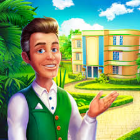 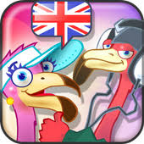 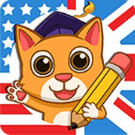 Fun English Norsk:
Nettsider:Relemo - https://relemo.conexus.no/login/index.phpLesemester - https://lesemeister.no/logg-inn/Apper: 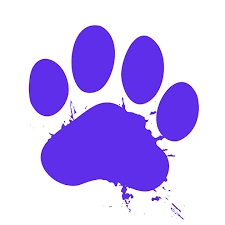 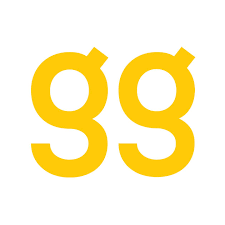 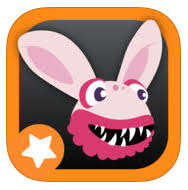 